RETAS						
Please bring proof of benefits or ID	      For more information call 0113 380 5630,Leeds, LS8 4HS
Adult Learning Timetable September 2018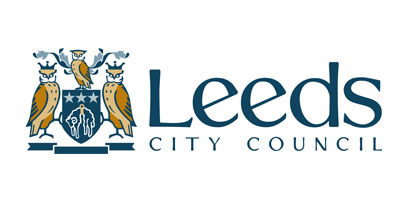 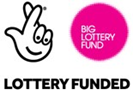 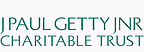 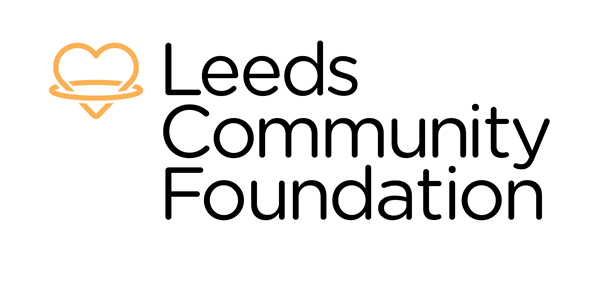 MondayTuesdayWednesdayThursdayFridayESOL Entry 2  9.45am – 12.15pmESOL Entry 39.45am – 12.15pmPre entry 10.00-12.30Entry 1 10.00-12.30ESOL Entry 2  9.45am – 12.15pmESOL Entry 1- 9.30am – 12.00pmPre Entry ESOL9.30am – 12.00pmESOL Entry 1- 9.30am – 12.00pmPre Entry ESOL9.30am – 12.00pmESOL Entry 1- 9.30am – 12.00pm
ESOL Entry 110-12pmESOL Entry 31.00pm – 3.30pmESOL Entry 1 – 1.00pm – 3.30pmPre Entry ESOL1.00pm – 3.30pm1.00-3.30Entry 1 ESOL Entry 21.00-3.00pm1.00-3.30Pre entry ESOL Entry 31.00pm – 3.30pmESOL Entry 1 – 1.00pm – 3.30pmESOL Entry 21.00pm – 3.30pm1.00-3.30Entry 1 ESOL Entry 21.00-3.00pm1.00-3.30Pre entry ESOL Entry 31.00pm – 3.30pmESOL Entry 1 – 1.00pm – 3.30pmESOL Entry 21.00pm – 3.30pmEntry 1
1.00-3.30pm